Mātes, tēva vai aizbildņa vārds, uzvārds ________________________________________________Deklarētā adrese __________________________________________________________________Tālrunis _______________ (mātes), _________________ (tēva), e-pasts ______________________IESNIEGUMSRīgā_____.______.________. (diena)   (mēnesis)      (gads) Rīgas 6.vidusskolas direktoram H.BārzdiņamPar uzņemšanu	Lūdzu uzņemt manu dēlu/meitu _______________________________________,                                    -                             ,                             (vārds, uzvārds)				            (personas kods) deklarētā adrese ____________________________________________________________faktiskā adrese (ja atšķiras no deklarētās) ________________________________________skolnieka,-ces tālr. Nr.___________________ ,  ar _______________  Rīgas 6.vidusskolas  ________. klasē 2020./2021.m.g.                (datums)vispārējās vidējās izglītības programmā  ar padziļinātu eksakto mācību priekšmetu apguvi,  ar padziļinātu humanitāro mācību priekšmetu apguvi,  ar padziļinātu kultūras izpratnes un pašizpausmes mākslu apguvi.	Piekrišana nepilngadīga bērna personas datu apstrādei (saistībā ar fotografēšanu un filmēšanu Rīgas 6.vidusskolas pasākumos) – izvēlieties tikai vienu: Piekrītu, ka mans bērns var tikt fotogrāfēts/filmēts, saistībā ar Rīgas 6.vidusskolas organizēto pasākumu un citu skolas aktivitāšu vēstures veidošanu un atspoguļošanu informatīvajos materiālos. 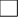  Nepiekrītu, ka mans bērns var tikt fotogrāfēts/filmēts, saistībā ar Rīgas 6.vidusskolas organizēto pasākumu un citu skolas aktivitāšu vēstures veidošanu un atspoguļošanu informatīvajos materiālos.  Piekrītu, ka mans bērns var tikt fotogrāfēts/filmēts, saistībā ar Rīgas 6.vidusskolas organizēto pasākumu un citu skolas aktivitāšu vēstures veidošanu un atspoguļošanu informatīvajos materiālos, bet vienlaikus nepiekrītu mana bērna foto/video izvietošanai izglītības iestādes tīmekļa vietnē (t.sk. sociālajos tīklos).                                                                                         _________________________							                             (paraksts) 